РЕШЕНИЕ09.06.2017                                             п. Чкаловский                                                     	   № 83Об утверждении Программы «Комплексного развития систем коммунальной инфраструктуры муниципального образования Чкаловский сельсовет Асекеевского района Оренбургской области на 2017 – 2033 годы.» На основании Градостроительного кодекса Российской Федерации, Федерального закона от 06.10.2003 № 131-ФЗ «Об общих принципах организации местного самоуправления в Российской Федерации», Постановления Правительства РФ от 14.06.2013г. № 502 «Об утверждении требований к программам комплексного развития систем коммунальной инфраструктуры поселений, городских округов», руководствуясь  Уставом муниципального образования Чкаловский сельсовет, Совет депутатов решил:1. Утвердить протокол и рекомендации публичных слушаний от 02.06.2017 года  по результатам  обсуждения  проекта Программы «Комплексного развития систем коммунальной инфраструктуры муниципального образования Чкаловский сельсовет Асекеевского района Оренбургской области на 2017 – 2033 годы.»2. Утвердить программу «Комплексного развития систем коммунальной инфраструктуры муниципального образования Чкаловский сельсовет Асекеевского района Оренбургской области на 2017 – 2033 годы»  согласно приложению.	3. Настоящее решение вступает в силу после официального опубликования( обнародования).Глава муниципального образования - Председатель Совета депутатов                                               С.А. Исайчев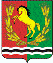 СОВЕТ ДЕПУТАТОВМУНИЦИПАЛЬНОГО ОБРАЗОВАНИЯ ЧКАЛОВСКИЙ СЕЛЬСОВЕТАСЕКЕЕВСКОГО РАЙОНА ОРЕНБУРГСКОЙ ОБЛАСТИтретьего созыва